Body koronkowe z długim rękawem - gdzie je kupić i do czego nosić?W naszym artykule podpowiadamy, gdzie można kupić body koronkowe z długim rękawem oraz z czym warto je nosić. Zachęcamy do lektury.Body koronkowe z długim rękawem - do czego je nosić?Do czego można nosić body koronkowe z długim rękawem, by stworzyć stylizację codzienną i na specjalną okazję? Sprawdźmy!Body - wygodna i kobiecość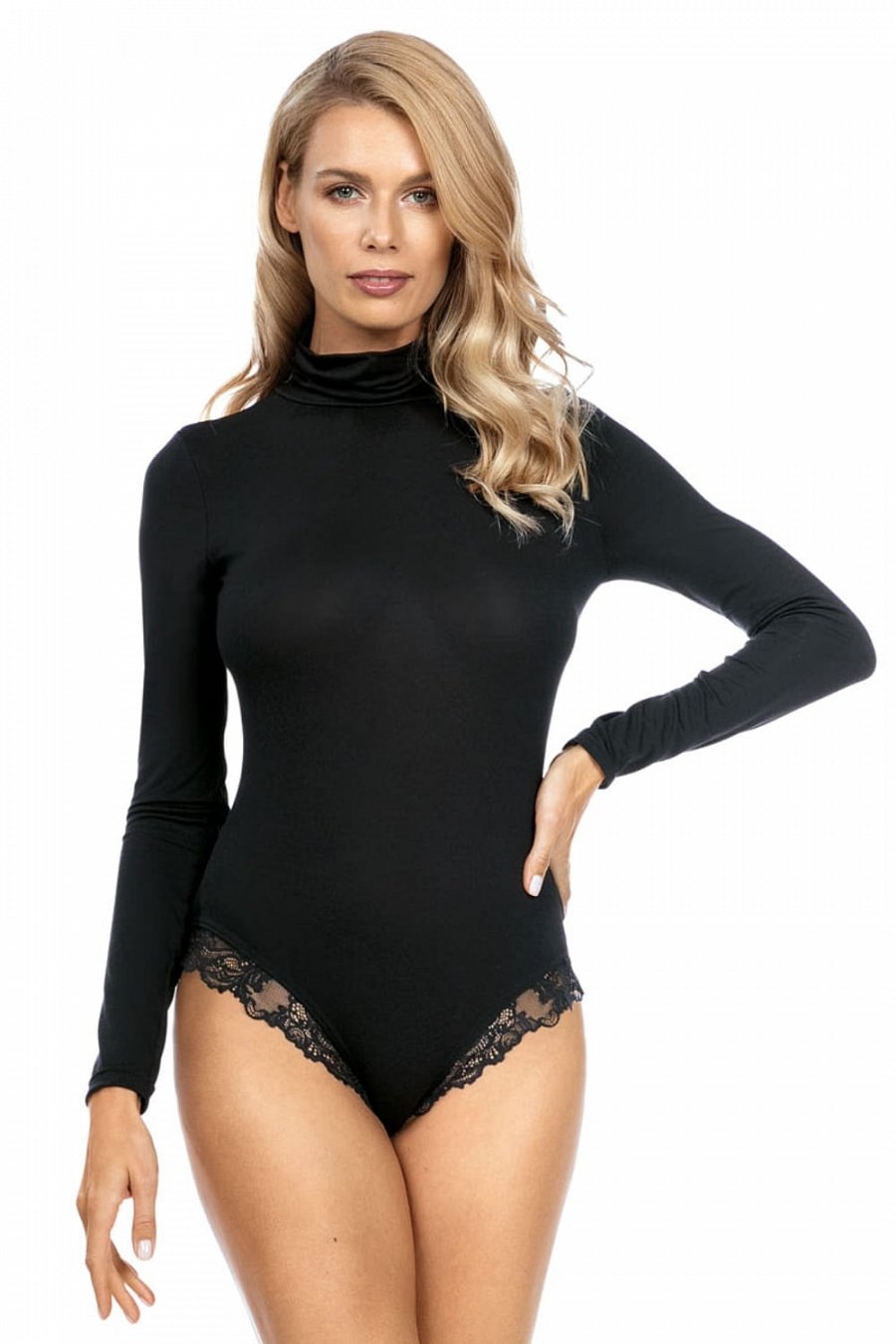 Body to element garderoby, który zyskał ostatnimi czasy bardzo dużą popularność i dlaczego między innymi ze względu na fakt, iż wiele kobiet obecnie nosi spodnie i spódniczki z wysokim stanem, które perfekcyjnie prezentują się właśnie w zestawieniu z body. Decydując się na ten element odzieży możemy mieć pewność, iż nie będzie on wystawać ze spodni czy spódniczki, wyglądając nieestetycznie. Body koronkowe z długim rękawem idealnie sprawdzi się jesienią oraz zimą, zapewniając szczelne okrycie górnych części naszego ciała. Dodatkowa zaleta body? Pięknie podkreślają kobiece kształty, uwydatniając talię oraz biust.Body koronkowe z długim rękawem w sklepie online FebaGdzie można kupić body koronkowe z długim rękawem? Szeroki wybór znajdziemy w sklepie internetowym Feba. Body możemy nosić w codziennych stylizacjach w zestawieniu z materiałowymi spodniami czy jeansami. Sprawdzi się z ołówkową spódnicą do pracy czy też z mini na randkę czy wypad na miasto.